Publicado en Madrid el 28/03/2023 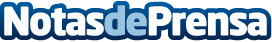 Nozomi Networks lanza un nuevo pack de contenido para informes de compliance y comprobaciones de seguridad ISA/IEC 62443  Simplifica el reporte de cumplimiento normativo y agiliza las auditorías de seguridad de los sistemas industriales de automatización industrial y control Datos de contacto:Axicom91  661 17 37   Nota de prensa publicada en: https://www.notasdeprensa.es/nozomi-networks-lanza-un-nuevo-pack-de Categorias: Software Ciberseguridad Innovación Tecnológica http://www.notasdeprensa.es